Здание МУП бытового обслуживания в р.п. Цильна (380,1 кв.м).Паспорт площадки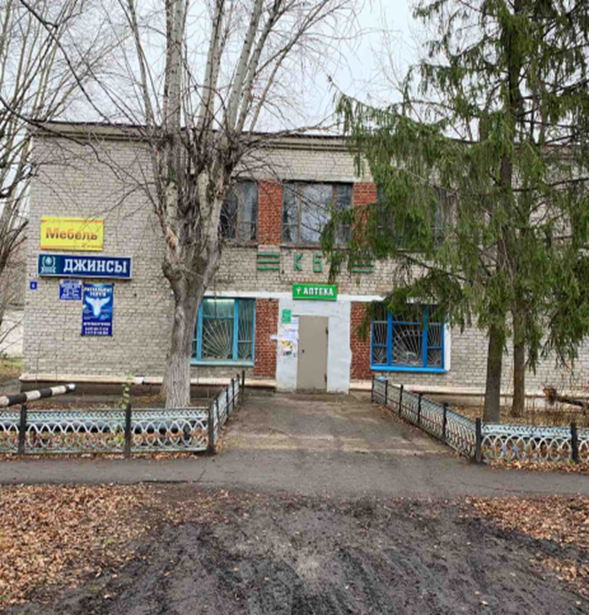 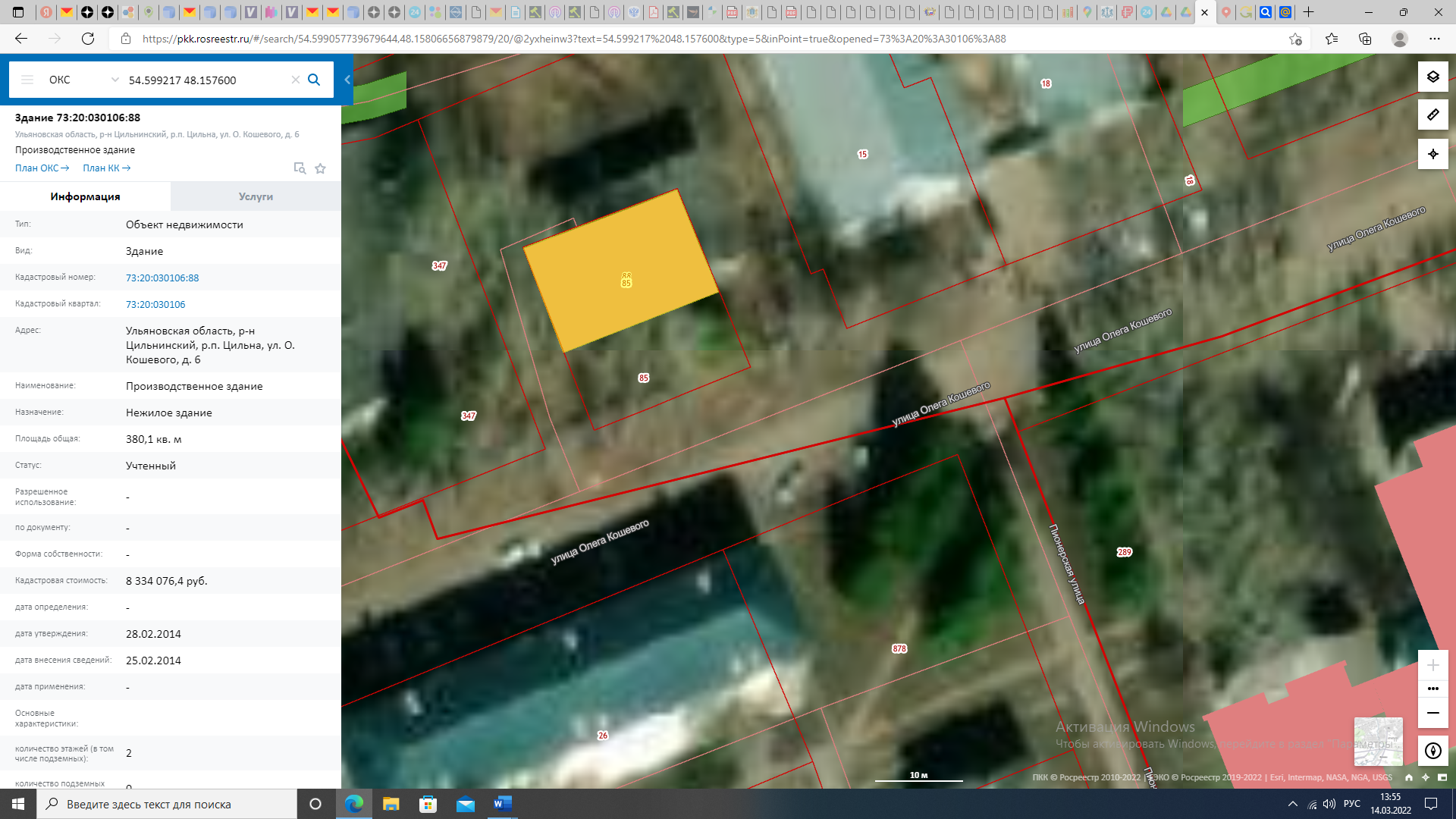 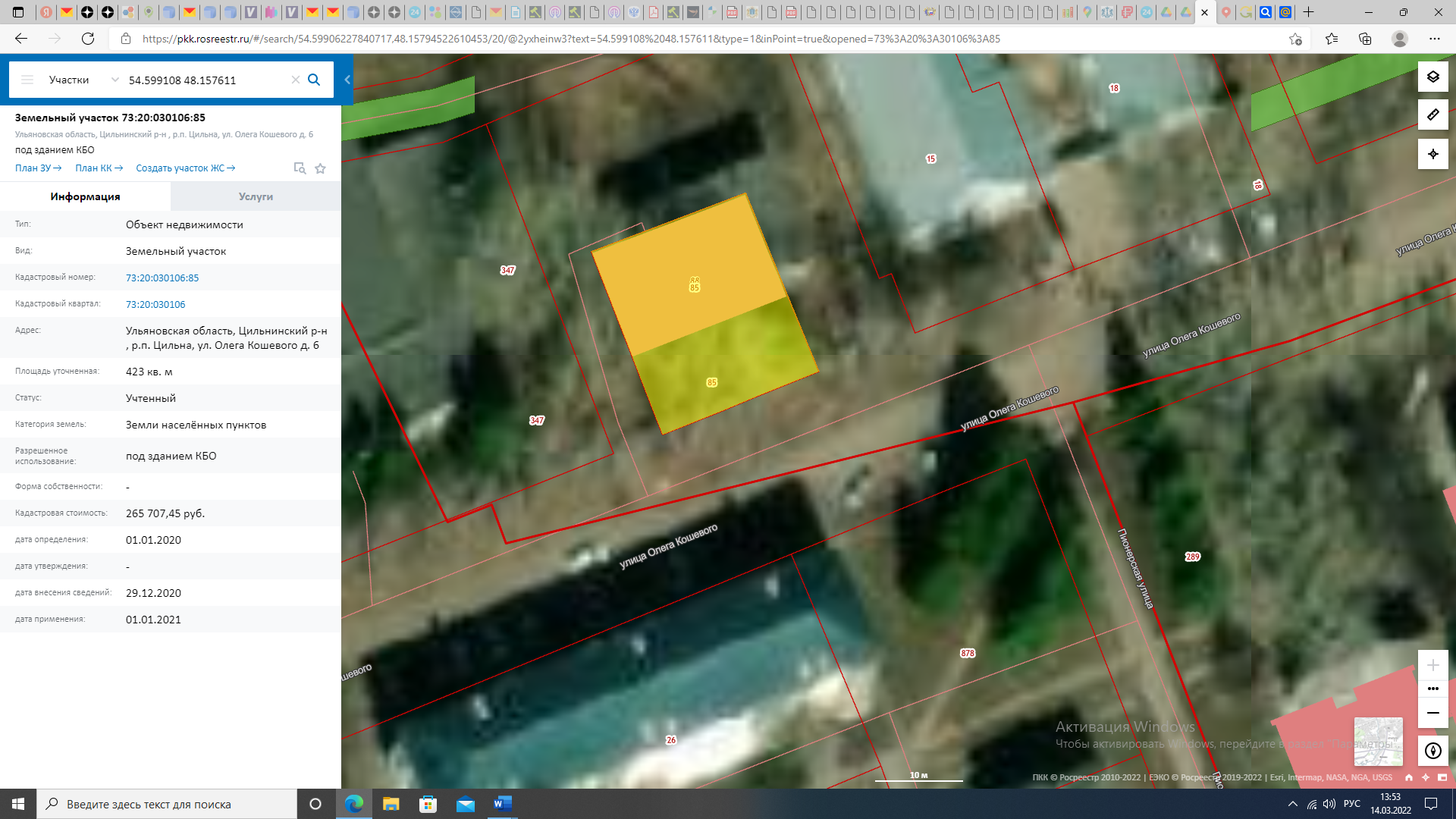 Двухэтажное кирпичное здание, площадью в 380,1 кв.м. расположено в центре рабочего поселка Цильна с населением 3544 человека, расположено на земельном участке площадью 423 кв.м, отлично подойдет для размещения офиса, торгового объекта, оказания социальных и бытовых услуг населению. Здание уже подключено ко всей необходимой инженерной инфраструктуре. Прекрасная транспортная доступность, а также наличие электроснабжения, газоснабжения, водоснабжения и канализации поможет осуществить проект практически любой направленности. IОбщая информацияОбщая информацияОбщая информацияНазвание инвестиционной площадкиДвухэтажное административное зданиеДвухэтажное административное зданиеАдрес инвестиционной площадкир.п.Цильна, ул.Олега Кошевого, д.6р.п.Цильна, ул.Олега Кошевого, д.6Площадь инвестиционной площадки380,1 кв.м380,1 кв.мПлощадь зданий, строений и сооружений (кв.м)380,1 кв.м380,1 кв.мКадастровый номер (квартал) площадки73:20:030106:8873:20:030106:88Координаты объекташирота54,599Координаты объектадолгота48,157Контактное лицоФИО: Саламадина Татьяна Михайловна, начальник управления муниципальным имуществом и по земельным отношениям администрации МО «Цильнинский район». Двойнова Юлия Юрьевна, директор АНО «Центр развития предпринимательства Цильнинского района»ФИО: Саламадина Татьяна Михайловна, начальник управления муниципальным имуществом и по земельным отношениям администрации МО «Цильнинский район». Двойнова Юлия Юрьевна, директор АНО «Центр развития предпринимательства Цильнинского района»Контактное лицоТел.:8(84245)22305Контактное лицоСот.:89374565356Контактное лицое-mail: crpcilna@mail.ruIIПравовой статус инвестиционной площадкиПравовой статус инвестиционной площадкиПравовой статус инвестиционной площадкиВид праваМуниципальная собственностьМуниципальная собственностьПравообладательКатегория земельЗемли поселенийЗемли поселенийВид разрешенного использованияВид и состав территориальной зоны в соответствии с документами территориального планирования МООбшественно - деловая зонаОбшественно - деловая зонаВид и состав территориальной зоны в соответствии с документами территориального планирования МООбшественно - деловая зонаОбшественно - деловая зонаНаличие санитарно-защитной зоны и зон Наличие санитарно-защитной зоны и зон Наличие ограничений по размещению предприятийнетнетНаличие ограничений по размещению предприятийнетнетУсловия предоставления площадкивозможна продажа или аренда.возможна продажа или аренда.Условия предоставления площадкивозможна продажа или аренда.возможна продажа или аренда.Кадастровая стоимость, руб73:20:030106:88 - 833407673:20:030106:88 - 8334076IIIТранспортная доступность инвестиционной площадкиТранспортная доступность инвестиционной площадкиТранспортная доступность инвестиционной площадкиРасстояние до ближайшей автомобильной дороги: - федерального значения (км)1,5 км1,5 км - регионального значения (км)1,5 км1,5 км - местного значения (км)10 м10 мНаличие подъездных путей к площадкеимеютсяимеютсяРасстояние до регионального центра (км)44 км44 кмРасстояние до ближайшего города/ населенного пункта (км)44 км44 кмРасстояние до аэропорта (км)50 км50 кмРасстояние до  ж/д станции / ж/д ветки(км)2 км2 кмРасстояние до речного порта (км)50 км50 кмIVИнфраструктура инвестиционной площадкиИнфраструктура инвестиционной площадкиИнфраструктура инвестиционной площадкиЭлектроснабжениеЭлектроснабжениеЭлектроснабжениеСетевая организацияУСКУСКРасстояние до инвестиционной площадки00Ориентация относительно площадкиСуществующие лимиты электрическая мощность (МВт)ВодоснабжениеВодоснабжениеВодоснабжениеСетевая организацияМКП «Цильна»МКП «Цильна»Расстояние до инвестиционной площадки00ВодоотведениеВодоотведениеВодоотведениеСетевая организацияМКП «Цильна»МКП «Цильна»ГазоснабжениеГазоснабжениеГазоснабжениеСетевая организацияООО «Газпром газораспределение Ульяновск»ООО «Газпром газораспределение Ульяновск»Расстояние до инвестиционной площадки00VПеречень зданий и сооружений, расположенных на площадкеПеречень зданий и сооружений, расположенных на площадкеПеречень зданий и сооружений, расположенных на площадкеНаименование объектаОбщая площадь (кв.м.)380,1380,1 - неотапливаемая (кв.м.)Этажность22Год постройкиМатериал стенкирпичкирпичОценка износаНаличие оборудованияотсутствуетотсутствуетVIМуниципальные преференциипредоставление льгот для приоритетных инвестиционных проектор в виде освобождения от арендной платы на землю на срок окупаемости проекта, предусмотренного бизнес-планом;  предоставление льгот для приоритетных инвестиционных проектор в виде освобождения от арендной платы на имущество, находящееся в собственности муниципального образования, на срок окупаемости проекта, предусмотренного бизнес-планом.предоставление льгот для приоритетных инвестиционных проектор в виде освобождения от арендной платы на землю на срок окупаемости проекта, предусмотренного бизнес-планом;  предоставление льгот для приоритетных инвестиционных проектор в виде освобождения от арендной платы на имущество, находящееся в собственности муниципального образования, на срок окупаемости проекта, предусмотренного бизнес-планом.